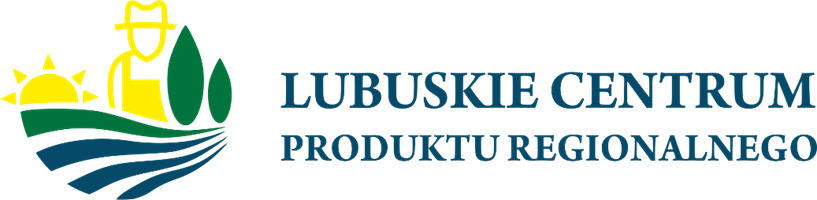 Zielona Góra, 29 sierpnia 2023 r. Numer Sprawy: LCPR.26.46.2023 Uczestnicy postępowania o udzielenie zamówienia INFORMACJA O WYBORZE NAJKORZYSTNIEJSZEJ OFERTY – WYBÓR POWTÓRNY Dotyczy: postępowania o udzielenie zamówienia publicznego w trybie podstawowym bez negocjacji zadania pn. „Kompleksowa organizacja konferencji pt.: Konferencja podsumowująca projekt pn.”Promocja gospodarcza województwa lubuskiego poprzez organizację i udział w krajowych i zagranicznych misjach gospodarczych – druga edycja” Identyfikator postępowania (platforma e-zamówienia) : ocds-148610-4def2d60-3132-11ee-a60c-9ec5599dddc1Numer ogłoszenia  : 2023/BZP 00337732 ID 801548Zamawiający, Województwo Lubuskie – Lubuskie Centrum Produktu Regionalnego w Zielonej Górze z siedzibą przy ul. Leona Wyczółkowskiego 2; 65-140 Zielona Góra, działając na podstawie art. 253 ust.1 pkt.1) ustawy z dnia 11 września 2019r. - Prawo zamówień publicznych (Dz.U 2022r.,poz.1710 ze zm.), zwanej dalej „ustawą”, informuje o wyborze najkorzystniejszej oferty w postępowaniu o udzielenie zamówienia publicznego prowadzonego w trybie podstawowym bez negocjacji pn. „Kompleksowa organizacja konferencji pt.: Konferencja podsumowująca projekt pn.”Promocja gospodarcza województwa lubuskiego poprzez organizację i udział w krajowych i zagranicznych misjach gospodarczych – druga edycja” . Zamawiający zawiadamia, że Wykonawca, którego została pierwotnie wybrana oferta jako najkorzystniejsza – GMSYNERGY Sp. z o.o , Sp.J z siedzibą przy ul. Tuszyńskiej 67; 95-030 Rzgów, pismem z dnia 25 sierpnia 2023 roku, wybrany Wykonawca poinformował Zamawiajacego o trudnościach związanych z organizacją działania , wobec innych czynności jakie wykonuje, a tym samym odstąpił od podpisania umowy w sprawie zamówienia publicznego.Mając na uwadze powyższe Zamawiający dokonał ponownego badania i oceny ofert spośród ofert pozostałych w postępowaniu wykonawców i wybrał ofertę:WYOBORZE OFERTY NAJKORZYTSNIEJSZEJWyboru najkorzystniejszej oferty dokonano na podstawie kryteriów oceny ofert określonych w rozdziale XXII pkt.1 Specyfikacji Warunków Zamówienia, wybrana została oferta nr 4 złożona przez:  Premium Qutdoor Sp. z o.o z siedzibą przy ul. Stanisława Lema 24 lok.4; 20-446 Lublin, z ceną wykonania przedmiotu zamówienia         85 770,36 złotych  (słownie: osiemdziesiąt pięć tysięcy siedemset siedemdziesiąt złotych 36/100).Zamawiający przedstawia poniżej punktację przyznaną złożonej ofercie w każdym kryterium oceny:UZASADNIENIE WYBORU NAJKORZYSTNIEJSZEJ OFERTY:Oferta nr 4– Premium Qutdoor Sp. z o.o z siedzibą przy ul. Stanisława Lema 24 lok.4; 20-446 Lublin, spełnia wszystkie warunki wymagane przez Zamawiającego określone w Specyfikacji Warunków Zamówienia, uzyskała największą liczbę punktową na podstawie przyjętego kryterium oceny ofert określonych w rozdziale XXII pkt.2 Specyfikacji Warunków Zamówienia, oferta została sprawdzona przez  Zamawiającego. Wykonawca złożył wszelkie wymagane wyjaśnienia dokumenty i oświadczenia.  Kwota zaproponowanej oferty mieści się w  kwocie jaką Zamawiający może przeznaczyć na sfinansowanie zamówienia. TERMIN ZAWARCIA UMOWY:Umowa w sprawie zamówienia publicznego może być zawarta w terminie zgodnym z art. 308 ust. 2 i 3 pkt 1a ustawy, tj. w terminie  nie krótszym  niż  5 dni  od  dnia  przesłania zawiadomienia  o wyborze najkorzystniejszej oferty, jeżeli zawiadomienie to zostało przesłane przy użyciu środków komunikacji elektronicznej (z uwzględnieniem art. 577 ustawy).POUCZENIE O MOŻLIWOŚCI WNIESIENIA ODWOŁANIA:Wobec wyboru najkorzystniejszej oferty, zgodnie z art. 513 ust. 1 ustawy z dnia 11 września 2019 Prawo zamówień publicznych (Dz. U. z 2022 r., poz. 1710 ze zm.) w związku z art. 92 ust. 2 ustawy z dnia 11 września 2019 roku. Przepisy wprowadzające ustawę Prawo zamówień publicznych (Dz. U. z 2022r.,  poz. 1710 ze zm.) udziela Wykonawcom możliwość wniesienia odwołania jeżeli ma lub miał interes w uzyskaniu zamówienia oraz poniósł lub może ponieść szkodę w wyniku naruszenia przez Zamawiającego przepisów ustawy. Odwołanie powinno wskazywać czynności lub zaniechania czynności Zamawiającego, której zarzuca się niezgodność z przepisami ustawy, zawierać zwięzłe przedstawienie zarzutów, określać żądanie co do sposobu rozstrzygnięcia odwołania oraz wskazywać okoliczności faktyczne i prawne uzasadniające wniesienie odwołania oraz dowody na poparcie przytoczonych okoliczności. Odwołanie wnosi się do Prezesa Krajowej Izby Odwoławczej Pisma w formie pisemnej albo w formie elektronicznej albo w postaci elektronicznej, z tym że odwołanie wniesione w postaci elektronicznej, wymaga opatrzenia podpisem zaufanym. Odwołanie w formie pisemnej wnosi się za pośrednictwem operatora pocztowego, w rozumieniu ustawy z dnia 23 listopada 2012 r. – Prawo pocztowe, osobiście lub za pośrednictwem posłańca, a odwołanie w formie lub postaci elektronicznej wnosi się przy użyciu środków komunikacji elektronicznej.Odwołujący przekazuje Zamawiającemu odwołanie wniesione w formie elektronicznej albo postaci elektronicznej albo kopię tego odwołania, jeżeli zostało ono wniesione w formie pisemnej, przed upływem terminu do wniesienia odwołania w taki sposób, aby Zamawiający mógł zapoznać się z jego treścią przed upływem tego terminu. Domniemywa się, że Zamawiający mógł zapoznać się z treścią odwołania przed upływem terminu do jego wniesienia, jeżeli przekazanie odpowiednio odwołania albo jego kopii nastąpiło przed upływem terminu do jego wniesienia przy użyciu środków komunikacji elektronicznej.Odwołanie wnosi się w terminie 5 dni od dnia przesłania zawiadomienia o wyborze najkorzystniejszej oferty.Jacek Urbański( - )Dyrektor LCPRNumer ofertyStreszczenie oceny i porównanie złożonych ofertStreszczenie oceny i porównanie złożonych ofertNumer ofertyWykonawcy którzy złożyli oferty nie podlegające odrzuceniuPunktacja uzyskana w poszczególnych kryteriach oceny ofert 1Project Event Katarzyna Hukiewicz z siedzibą przy ul.; Kolejowej 20/1, 56-210 Wasosz, NIP: 50100129581) Cena – 54,17 pkt. 2) Ilość porcji produktów degustacyjnych finger foot – wariant rozszerzony – 40 pkt.Razem: 94,17 punktów = 94,17%2KDK Sp. z o.o z siedzibą przy ul. Mokotowskiej 14; 00-561 Warszawa, NIP: 52628371671) Cena – 57,72 pkt. 2) Ilość porcji produktów degustacyjnych finger foot – wariant rozszerzony – 40 pkt Razem: 97,72 punktów = 97,72%3GMSYNERGY Sp. z o.o.Sp.J z siedzibą przy ul. Tuszyńskiej 67; 95-030 Rzgów, NIP: 7282791854Wykonawca odstąpił od podpisania umowy.4Premium Outdoor Sp. z o.o z siedzibą przy  ul. Stanisława Lema 24 lok.4, 20-446 Lublin;NIP: 94625841121) Cena – 60 pkt. 2) Ilość porcji produktów degustacyjnych finger foot – wariant rozszerzony – 40 pkt Razem: 100, punktów = 100%